HEADQUARTERS ROCKY MOUNTAIN REGION 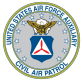 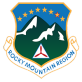 CIVIL AIR PATROL UNITED STATES AIR FORCE AUXILIARY P.O. Box 9507 F.E. Warren AFB Cheyenne, WY 82003 1 January 2022 MEMORANDUM FOR RMR CADET ADVISORY COUNCIL FROM: RMR CAC CHAIR SUBJECT: RMR CAC Meeting Agenda for 09 January, 2022. 1. The RMR CAC will meet on Sunday, 09 January 2022 at 2000 MST via Microsoft Teams. HERE is the link. All representatives are expected to attend in uniform with cameras on. Uniform is short sleeve AF Blues. The agenda, as approved by RMR/CP, is as follows: 2. OPENING BUSINESS a. Roll Call b. Approval of Last Meetings Minutes c. Wing Reports d. NCAC Report e. Senior Advisor Reports 3. OLD BUSINESS a. Committee Updates i. Wing Website ii. CAC Presentation Proposal iii. Newsletter Proposal b. Remedial Squadron Field Testing Tasking 4. NEW BUSINESS a. Open Floor 5. CLOSING BUSINESS a. Summation and Adjournment b. The December RMR CAC meeting will be Sunday, 13 February 2022 at 2000 MST over Microsoft Teams. //Signed// Anaiya Harris, C/Col, CAP RMR CAC Chair